Four Mile PTA Meeting Minutes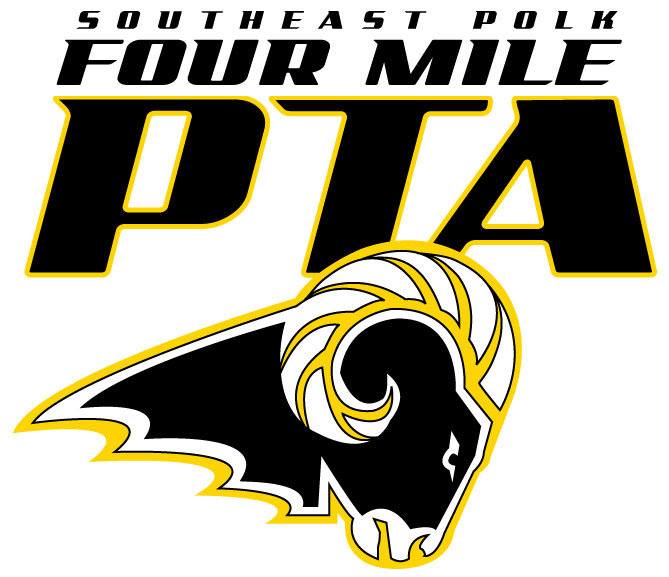 November 14, 20236:00PMIn--person & Zoom meetingAttendees: Autumn Luce, Angie Grandgenett, Cassidy Miller, Leslie Bancroft, Caroline Metzker, Makenzie Rusch, Shelia Juhler, Michele Simpson, Keri Harley and Jessica JonesZoom- Brit Glassell, Amanda MichaelWelcome and IntroductionsMotion to start the meeting by Autumn Luce, second by Cassidy Miller. Motion carried.Secretary ReportRecapped meeting minutes from our Oct. meeting.Treasurers ReportReviewed last month’s financial activities.Fun Run- We received a late $100 pledge. New profit total- $16,490.19. A parent gave feedback that having Venmo as a payment option is really nice.Spirit wear- Four Mile received 10% of sales. We profited $357.55. Vandalia Design Co. is currently open for a winter spirit wear sale, and you can select which elementary you want your 10% to be applied to.Playground update-Amanda Met with Larry from A B Creative and I've been in contact with Karen from Park Planet. We will be getting quotes from both companies for the resurfacing of the rest of the areas of our playground that still have pea gravel. As long as we have pea gravel in any area of our playground, it will spread onto the other areas without pea gravel. It will slowly damage our new surface and is not ideal on the blacktop area. Realistically, we will most likely have to do it in phases because we can't raise enough money to get it all done at once. Our priority should probably be the area to the north of where we resurfaced last summer because it has a swing that our students with disabilities can use, however, it is not very accessible right now because they have difficulty getting to it with the pea gravel underneath. After this area is resurfaced with poured in place, we can look at options for surfacing on other pea gravel areas of the playground.Principal’s Report Michele Simpson presented on behalf of Tammy Steenhoek.Thur. Nov. 30-Leader in Me Engagement Night. They are asking families to arrive at 5:15pm. The event starts at 5:35p, promptly as there is a lot to fit in to this event. There are eight habit sessions, and each family will be assigned to one as their starting point. You will then rotate through all eight stations. 2nd and 3rd grade winter concerts are on Thur. Dec. 7th. 2nd grade will be at 6pm and 3rd grade will be at 7pm.Dec. 22nd- Classroom winter parties. Each grade level teacher will determine what time of day they will have their party.Dec. 25-Jan. 1-Winter break, no school.Jan. 15th- no school, staff development dayWatch DOGS- Michele gave a plug for males to participate in this half day experience. This is Four Mile’s 6th year of this program.President’s ReportThe room service hospitality event went well. Teachers selected a sweet and a salty snack plus a beverage from a menu for their goodie bag. The goodie bags were delivered to all teachers, associates, custodial staff, cooks etc. All the extra snacks went to the teacher’s lounge.Old BusinessNoneNew Business:Thank you notesAngie presented TY notes so that everyone at our meeting could read them. Moving forward, we plan to bring these notes to future PTA meetings so that our parents can see these positive notes.Angie presented a December hospitality idea. Have a coffee/beverage truck. At Four Mile on Dec. 22nd and treat each teacher and staff member to a beverage before Winter break. This is a bit more expensive than previous hospitality events, so we discussed options to supplement the cost. Parents could sponsor a teacher and pay for their drink via Venmo. A sign-Up genius could be sent out and you sign up to sponsor a teacher or staff member. Angie looked into using Toms Coffee. Cassidy Miller’s cousin owns Fredericks Coffee, and another parent has ties to Mahalo’s Coffee and Mini Donuts and they will pass along contact information and/or pricing to Angie to consider.Spirit NightsWe only made $56 from the Panda Express fundraiser. We will likely avoid this one moving forward.We profited $400 from our car wash fundraiser at Squeaky Clean in Pleasant Hill. Our total was $387, and the owners rounded up to make it 400. We will offer this again in the spring since it was so successful!Our November fundraiser will be at Breadeaux Pizza in Pleasant Hill. We will get 20% of all sales, no need to mention Four Mile. This will run from 4pm to 9pm.The December event will be at Applebee’s in Altoona. We will get 50% of sales as long you order from their special fundraising menu. The event will run from 11am to 11pm.Diversity FundWe have budgeted $500 for the 23-24 school year. We dropped to $500 from $1,000 in previous years since we weren’t using all the funds in a given year. We discussed increasing this in the future now that we have an increase in EL students.  Four Mile purchased four more flags to represent new students from countries we didn’t already represent on our diversity board. PTA would like to cover the cost of these additional flags. In addition, the school purchased a bulletin board that has a world map with pictures of our students and the countries they are from. Since these falls under diversity, the PTA voted to cover the bulletin board and new flag expenses. Motion to approve reimbursement of $465. Motion to approve-AL. All in favor, approved.Mural Survey60% in favor of Fun Run Funds to playground. 40% in favor of mural. We will use it toward our playground resurfacing fund.Quiz BowlDecember meeting TBD. We will have one big meeting then break off into smaller committees.RequestsnoneAdjournAutumn Luce motioned to adjourn at 7:15 pm, second by Cassidy Miller. Motion carried. Next meeting is scheduled for Tuesday, January 9th  6-7pm